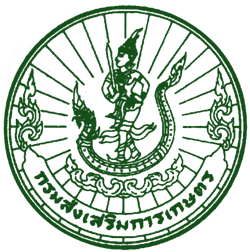 แบบให้คำแนะนำการปลูกข้าวตามมาตรฐานข้าวอินทรีย์ชื่อ-นามสกุลเกษตรกร.........................................................................................................................................ที่ตั้งแปลง หมู่ที่.................ตำบล.............................อำเภอ..............................จังหวัด.......................................ลงชื่อ................................................................. เจ้าหน้าที่ผู้ให้คำแนะนำ(................................................................)   ตำแหน่ง..............................................................       วันที่............ เดือน.............................พ.ศ. ……………..กิจกรรม/ขั้นตอนการผลิตการให้คำแนะนำ/แนวทางปฏิบัติ๑.การคัดเลือกพื้นที่(     ) พื้นที่ปลูกควรมีขนาดใหญ่ ถ้าเป็นเกษตรกรรายย่อยควรรวมตัวกันผลิตในพื้นที่ติดต่อกันเป็นพื้นที่เกษตรอินทรีย์โดยเฉพาะ หากเป็นพื้นที่ขนาดเล็กควรอยู่ในภูมิประเทศที่เหมาะสม เช่น พื้นที่ติดกับภูเขา แม่น้ำ(    ) เป็นพื้นที่ที่มีความอุดมสมบูรณ์ของดินโดยธรรมชาติค่อนข้างสูง-ปานกลาง(    ) มีแหล่งน้ำที่มีคุณภาพดีเหมาะสมกับการเกษตรอย่างพอเพียง(    ) เป็นพื้นที่ห่างไกลจากพื้นที่ที่มีการใช้สารเคมีทางการเกษตร(    ) เป็นพื้นที่ที่ไม่มีการใช้สารเคมีในปริมาณมากติดต่อกันเป็นเวลานาน หรือดินและน้ำ หากพบว่ามีสารปนเปื้อนสูงแต่จำเป็นต้องใช้พื้นที่ดังกล่าวผลิตข้าวอินทรีย์ ให้ปลูกข้าวโดยวิธีเกษตรอินทรีย์แต่ใช้ช่วงปรับเปลี่ยนหลายฤดูจนแน่ใจว่าปลอดภัยจากสารพิษตกค้าง(    ) เป็นพื้นที่ที่ห่างจากถนนซึ่งมีรถยนต์วิ่งหนาแน่น(    ) กำหนดให้พื้นที่ดังกล่าวเป็นพื้นที่เกษตรอินทรีย์โดยเฉพาะ๒. การคัดเลือกพันธุ์   ๒.๑ พันธุ์ข้าว(    ) ใช้พันธุ์ข้าวที่มีคุณภาพเมล็ดดี ตรงกับความต้องการของตลาด และมีราคาสูง(    ) ใช้พันธุ์ข้าวที่มีการเจริญเติบโตเหมาะสมกับสภาพแวดล้อมของพื้นที่และให้ผลผลิตดี(    ) ใช้พันธุ์ข้าวที่มีความต้านทานต่อโรคและแมลงศัตรูสำคัญที่ระบาดในพื้นที่ปลูก   ๒.๒ เมล็ดพันธุ์ข้าว(    ) เป็นเมล็ดพันธุ์ที่ผลิตโดยวิธีเกษตรอินทรีย์(    ) เป็นเมล็ดพันธุ์ที่ผ่านการเก็บรักษาโดยไม่ใช้สารเคมีสังเคราะห์ แต่สามารถใช้สารสกัดจากพืช เช่น สารสกัดจากสะเดา ฯลฯ ในการเก็บรักษาเมล็ดพันธุ์ข้าวได้(    ) ใช้เมล็ดพันธุ์ข้าวที่ได้มาตรฐานเมล็ดพันธุ์ สะอาด ปราศจากโรคแมลงและเมล็ดวัชพืชที่ติดมากับเมล็ดพันธุ์ หากจำเป็นต้องป้องกันโรคที่ติดมากับเมล็ดพันธุ์ อนุญาตให้นำเมล็ดพันธุ์แช่ในสารละลายจุนสี(จุนสี 1 กรัม ต่อน้ำ 1 ลิตร) เป็นเวลา ๒๐ ชั่วโมง แล้วล้างด้วยน้ำก่อนนำไปปลูกกิจกรรม/ขั้นตอนการผลิตการให้คำแนะนำ/แนวทางปฏิบัติ๓. การเตรียมดิน(    ) ควรเตรียมดินอย่างดี ถูกต้องตามหลักการเพื่อสร้างสภาพแวดล้อมให้เมาะสมกับการเจริญเติบโตของต้นข้าว ลดปัญหาความรุนแรงของวัชพืช โดยใช้เครื่องจักรกล หรือแรงงานสัตว์(    ) ไม่ใช้สารควบคุมวัชพืชร่วมกับการเตรียมดิน๔. การปลูก(    ) ควรปลูกโดยวิธีปักดำ เพื่อลดปัญหาเรื่องวัชพืช เพราะการปลูกข้าวโดยการปักดำมีการเตรียมดินที่ดี มีการควบคุมระดับน้ำในแปลงและต้นข้าวเจริญเติบโตล่วงหน้าวัชพืช ทำให้สามารถควบคุมวัชพืชได้ดี(    ) ควรใช้ระยะปักดำถี่กว่าปกติเล็กน้อย เช่น ๒๐x๒๐ ซม. จำนวนต้นกล้า ๕ ต้นต่อจับ ต้นกล้าอายุประมาณ ๒๕ วัน การใช้ระยะปักดำค่อนข้างถี่กว่าปกติเพื่อเพิ่มจำนวนประชากรของต้นข้าวชดเชยการแตกกอเนื่องจากไม่ใช้ปุ๋ยเคมี(    ) สำหรับพื้นที่ที่มีปัญหาวัชพืชน้อย และมีปัญหาเรื่องการขาดแคลนแรงงานปักดำ สามารถใช้วิธีปลูกแบบอื่นที่เหมาะสมได้ เช่นวิธีหว่านน้ำตม วิธีหยอดหรือหว่านข้าวแห้ง แต่ควรใช้อัตราเมล็ดพันธุ์ที่เหมาะสมกับความอุดมสมบูรณ์ของดินและปริมาณวัชพืชในพื้นที่๕. การจัดการดิน(    ) ไม่เผาตอซัง ฟางข้าว และเศษวัสดุอินทรีย์ในแปลงนา เพราะจะเป็นการทำลายอินทรียวัตถุ และจุลินทรีย์ที่มีประโยชน์(    ) ควรนำวัสดุอินทรีย์ เช่น เศษพืชใส่แปลงนาให้สม่ำเสมอทีละเล็กทีละน้อย(    ) เพิ่มอินทรียวัตถุในดินโดยการปลูกพืชโดยเฉพาะพืชตระกูลถั่วและใช้อินทรียวัตถุที่เกิดขึ้นในไร่นาให้เป็นประโยชน์ต่อการปลูกข้าว(    ) ไม่ปล่อยที่ดินให้ว่างเปล่าช่วงก่อนการปลูกข้าว และหลังเก็บเกี่ยวข้าว แต่ควรปลูกพืชคลุมดินโดยเฉพาะพืชตระกูลถั่ว(    ) ป้องกันการสูญเสียหน้าดินเนื่องจากการถูกชะล้าง โดยใช้วัสดุคลุมดินใช้พืชคลุมดินหรือการไถพรวนอย่างถูกวิธี(    ) ควรวิเคราะห์ดินนาทุกปี เพื่อที่จะได้ทราบคุณภาพของดินและหาทางแก้ไขหรือปรับปรุงคุณภาพดินได้อย่างถูกต้องและเหมาะสม๖. การใช้ปุ๋ย   ๖.๑ การใช้ปุ๋ยอินทรีย์(    ) ใช้ปุ๋ยอินทรีย์จากธรรมชาติ เช่นปุ๋ยคอก ปุ๋ยหมัก และปุ๋ยพืชสด โดยเน้นการสร้างให้เกิดขึ้นในพื้นที่ ทีละเล็กทีละน้อย สม่ำเสมอเป็นประจำ(    ) การใช้ปุ๋ยพืชสด ต้องเลือกชนิด ระยะเวลาปลูกและการปฏิบัติที่เหมาะสมเพื่อให้ได้ปริมาณธาตุอาหารพืชสูงสุดและสมดุล   ๖.๒ การใช้อินทรียวัตถุบางอย่างทดแทนปุ๋ยเคมี(    ) ทดแทนปุ๋ยไนโตรเจน ใช้แหนแดง สาหร่ายสีน้ำเงินแกมเขียว กากเมล็ดสะเดา เลือดสัตว์แห้ง กระดูกป่น(    ) ทดแทนปุ๋ยฟอสฟอรัส ใช้หินฟอสเฟต กระดูกป่น มูลไก่ มูลค้างคาว กากเมล็ดพืช ขี้เถ้าไม้ สาหร่ายทะเล(    ) ทดแทนปุ๋ยแคลเซียม ใช้ปูนขาว โดโลไมท์ เปลือกหอยป่น กระดูกป่น๗. การจัดการน้ำ(    ) รักษาระดับน้ำให้เหมาะสมกับระยะการเจริญเติบโตของต้นข้าวกิจกรรม/ขั้นตอนการผลิตการให้คำแนะนำ/แนวทางปฏิบัติ๘. การจัดการความอุดมสมบูรณ์ของดิน(    ) ปลูกข้าวเพียงปีละครั้งโดยเฉพาะฤดูฝน(    ) ปลูกพืชหมุนเวียนโดยเฉพาะพืชตระกูลถั่ว ก่อนและหลังการปลูกข้าว(    ) อาจใช้ปลูกพืชร่วมระบบ เช่น ข้าวอินทรีย์ร่วมกับพืชตระกูลถั่ว๙. การควบคุมวัชพืช(    ) เตรียมดินให้ดีเพื่อลดปัญหาวัชพืช(    ) เลือกวิธีปลูกข้าวเพื่อลดปัญหาวัชพืช เช่น วิธีปักดำ(    ) ใช้ระดับน้ำควบคุมวัชพืช(    ) ใช้วัสดุคลุมดิน(    ) ถอนด้วยมือ(    ) ใช้เครื่องมือการเกษตร(    ) ปลูกพืชหมุนเวียน(    ) ใช้พันธุ์ข้าวที่สามารถแข่งขันกับวัชพืชได้ดี๑๐. การป้องกันกำจัดโรคแมลงและศัตรูพืช(    ) ใช้พันธุ์ข้าวต้านทาน(    ) ใช้วิธีเขตกรรม เช่น        ๑) กำหนดช่วงเวลาปลูกที่เหมาะสม        ๒) ใช้อัตราเมล็ดพันธุ์และระยะปลูกที่เหมาะสม        ๓) ปลูกพืชหมุนเวียนเพื่อตัดวงจรการระบาดของโรค แมลงและศัตรูข้าว        ๔) รักษาความอุดมสมบูรณ์ของดินและของธาตุอาหารของพืช        ๕) จัดการน้ำให้เหมาะสมเพื่อให้ต้นข้าวเจริญเติบโตดี สมบูรณ์และแข็งแรง(    ) จัดการสภาพแวดล้อมไม่ไห้เหมาะสมกับการระบาดของโรคแมลงและศัตรูข้าว เช่น         ๑) กำจัดวัชพืช        ๒) กำจัดซากพืชที่เป็นโรคโดยใช้ปูนขาว หรือกำมะถันผงที่ไม่ผ่านการสังเคราะห์ทางเคมี        ๓) ปรับสภาพดินไม่ไห้เหมาะสมกับการระบาดของโรค        ๔) รักษาระดับน้ำไม่ไห้เหมาะสมกับการระบาดของโรค(    ) รักษาความสมดุลทางธรรมชาติโดยส่งเสริมการแพร่ขยายปริมาณของแมลงที่มีประโยชน์ และศัตรูธรรมชาติเพื่อช่วยควบคุมแมลงและศัตรูข้าว(    ) ปลูกพืชขับไล่แมลงบนคันนา เช่นตะไคร้หอม(    ) ใช้สารสกัดจาพืชเช่น สะดา ข่า ตะไคร้หอม ใบแคฝรั่ง(    ) ใช้วิธีกล เช่นแสงไฟล่อ ใช้กับดัก ใช้กาวเหนียว(    ) หากจำเป็นที่จะต้องใช้สารเคมีควรกระทำโดยทางอ้อม เช่น นำไปผสมกับเหยื่อล่อในกับดักแมลงและทำลายด้วยวิธีการที่เหมาะสม๑๑. การเก็บเกี่ยว(    ) ใช้เครื่องเกี่ยวนวดแล้วตากหรืออบลดความชื้นให้ต่ำกว่า ๑๔ เปอร์เซ็นต์(    ) ใช้เครื่องเก็บเกี่ยวหรือแรงงานคนเก็บเกี่ยว ตากสุ่มซังไม่เกิน ๓ วันแล้วนวดด้วยเครื่องหรือแรงคนกิจกรรม/ขั้นตอนการผลิตการให้คำแนะนำ/แนวทางปฏิบัติ๑๒. การรักษาผลผลิต(    ) ลดความชื้นเมล็ดข้าวเปลือกให้ต่ำกว่า ๑๔ เปอร์เซ็นต์(    ) เก็บผลผลิตไว้ในสภาพแวดล้อมที่เหมาะสม เช่น เก็บในห้องที่ควบคุมอุณหภูมิ เก็บในภาชนะที่มิดชิด หรือใช้ก๊าซคาร์บอนไดออกไซด์ในการเก็บรักษา(    ) เก็บผลผลิตส่วนใหญ่ในรูปข้าวเปลือก แปรสภาพเป็นข้าวสารเท่าที่ต้องการในแต่ละครั้ง๑๓. การสี(    ) ทำความสะอาดเครื่องสีก่อนทำการสี(    ) แยกข้าวสารอินทรีย์ออกจากข้าวปกติอย่างชัดเจน(    ) มีแถบบันทึกวัน เดือน ปี ที่สี แหล่งที่มาของข้าว๑๔. การบรรจุหีบห่อ(    ) บรรจุในถุงพลาสติกขนาด ๑-๕ กิโลกรัม โดยวิธีสุญญากาศ หรืออัดก๊าซคาร์บอนไดออกไซด์ เพื่อป้องกันการทำลายแมลงศัตรูข้าว ๑๕. การบันทึกข้อมูลการผลิต(    ) มีการจัดทำบัญชีและจดบันทึกข้อมูลต่างๆในกระบวนการผลิตทุกขั้นตอน ตั้งแต่การจัดการผลผลิตในฟาร์ม การเก็บเกี่ยว การแปรรูป และการบรรจุหีบห่อ ตลอดจนการจำหน่ายผลผลิต เพื่อให้ผู้ตรวจประเมินสามารถสอบกลับไปถึงแหล่งที่มา ปริมาณและการใช้ปัจจัยการผลิตหรือวัตถุดิบทั้งหมดได้ ดังนี้      ๑) ที่ตั้งแปลง      ๒) การจัดการดิน      ๓) การปรับปรุงบำรุงดิน      ๔) แผนการปลูกพืช      ๕) แหล่งที่มาของเมล็ดพันธุ์      ๖) การใช้สารกำจัดศัตรูพืช      ๗) การใช้สารเร่งการเจริญเติบโต      ๘) การจัดการน้ำ      ๙) การเก็บเกี่ยว    ๑๐) การบรรจุหีบห่อ    ๑๑) การดูแลรักษาอุปกรณ์เครื่องจักรที่ใช้ในแปลง